Supplemented Data: Table 1: Characteristics of Bacillus cereus 64-INSTable 2: Sample characteristicsTable 3: Bacteria isolated from Domestic Sludge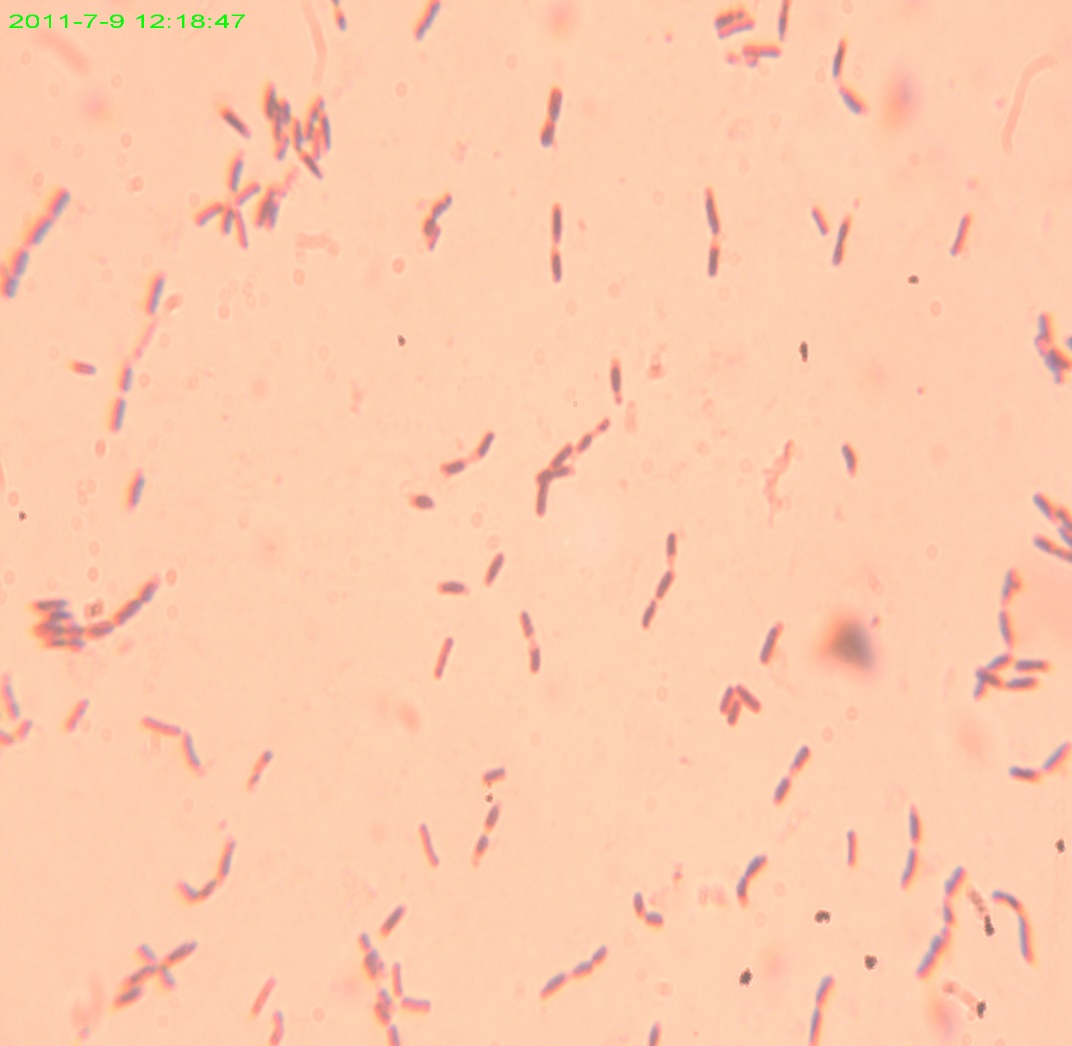 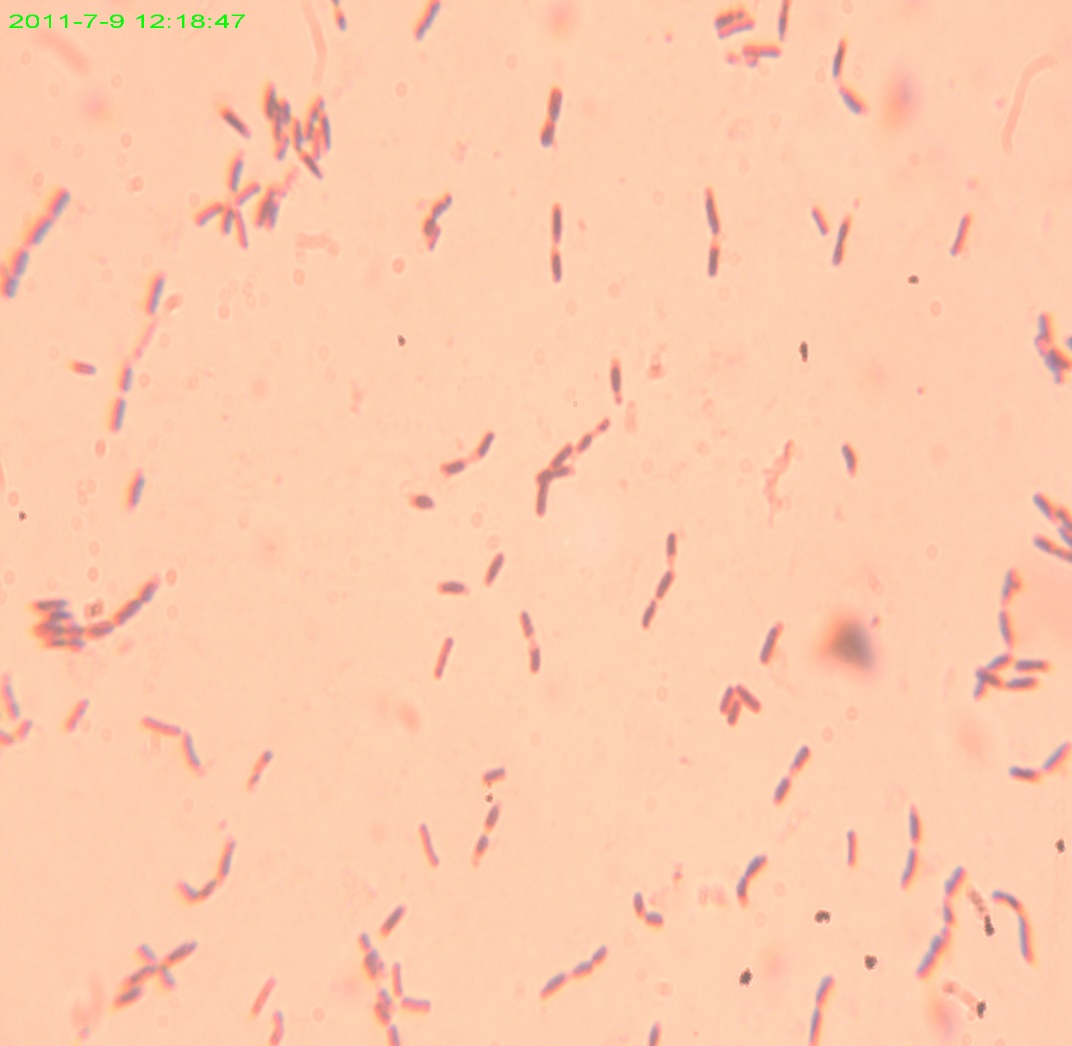 Figure 1: Sudan black B staining for isolate 64-INS (Dark blue bodies inside the cell represent the PHA)Morphological CharacteristicsMorphological CharacteristicsMorphological CharacteristicsNutritional CharacteristicsNutritional CharacteristicsGram stainingGram stainingPositive RodsMaltose+SporeSpore+Lactose-MotilityMotility+Sucrose+Colony colorColony colorCream Glucose+Colony surfaceColony surfaceRough &  DryTributyrin+Colony shapeColony shapeIrregularIndole-Growth ConditionsGrowth ConditionsGrowth ConditionsArabinose-Temperatures28 – 40 oC28 – 40 oCRhamnose-pH4.0 – 9.04.0 – 9.0Melibiose-OxygenFacultativeFacultativeStarch+Physiological CharacteristicsPhysiological CharacteristicsPhysiological CharacteristicsFructose+Catalase++Citrate+Oxidase--Mannitol-Gelatinase++Sorbitol-Urease--Voges-Proskauer+Sample TypeLocationpHTemperatureHumidityDomestic sludge (DS)Main sewer Upper Mall, Lahore (Latitude: 31.499069 No, Altitude: 74.291814 Eo)6.2±0.130.4±0.354.8±0.3Sr. No.Isolate codeSudan black B staining Nile Blue A stainingStarch hydrolysis test106-INS+-+208-INS--+310-INS---411-INS++++525-INS---630-INS---732-INS+--839-INS--+946-INS--+1047-INS+-++1149-INS+--1253-INS---1362-INS--+1463-INS--+1564-INS+++++1669-INS--+1770-INS+--1873-INS+--1980-INS---